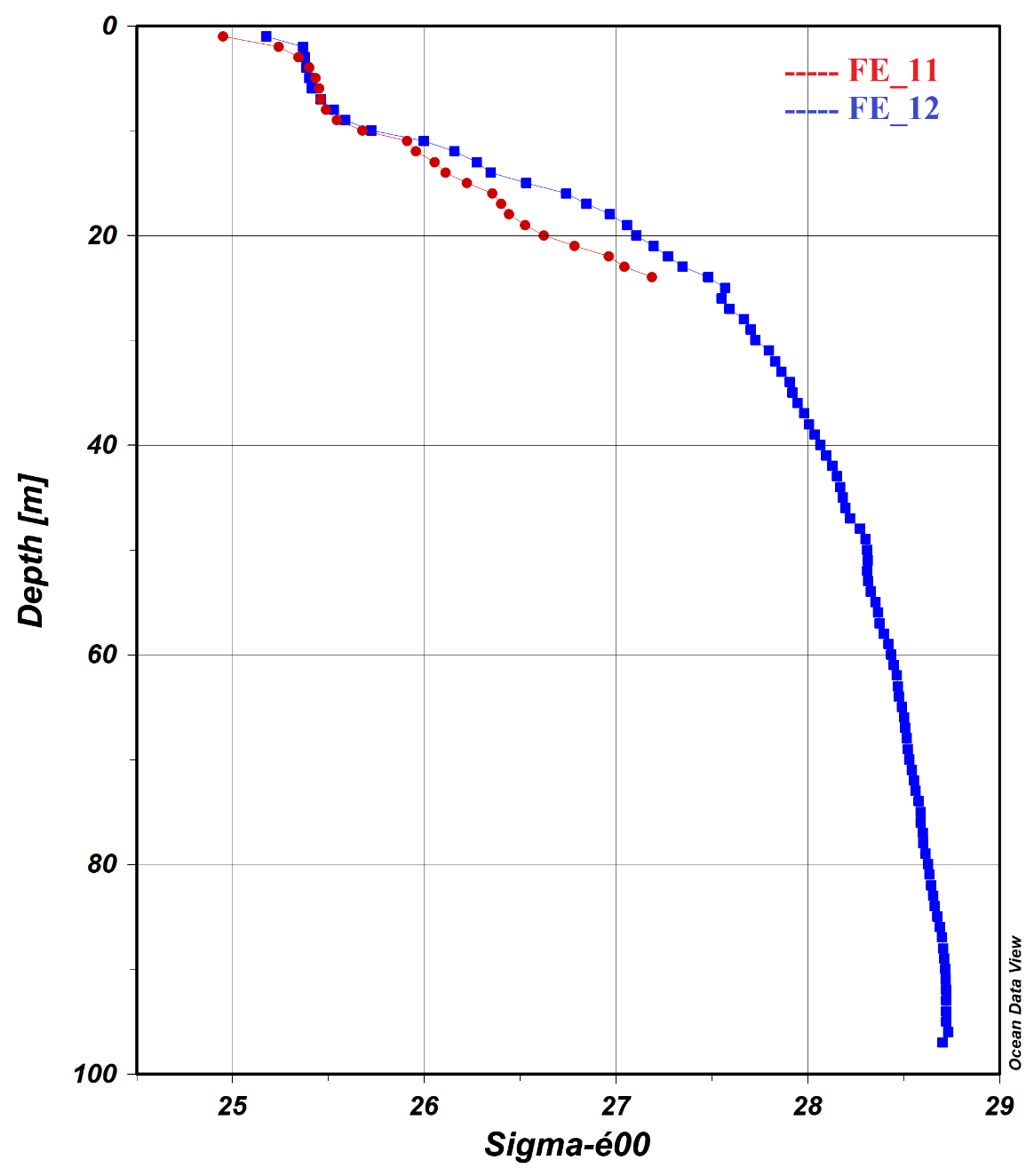 Supplementary Figure 1. Water density profiles in the Gulf of Naples. Vertical profiles of density recorded by  CTD probe, over the water column in the Coastal Station (FE_11, red line) and Offshore Station (FE_12, blue line) in the Gulf of Naples.